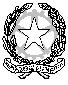  MINISTERO DELL’ISTRUZIONEUFFICIO SCOLASTICO REGIONALE PER IL LAZIOISTITUTO COMPRENSIVO STATALE “ GIOVAN BATTISTA VALENTE”RMIC82300L - XV Distretto Scolastico     Viale G.B.Valente,100 Cap.00177 Roma - 25.96.165-/fax 21893525 - C.F.80230610588 http://gbvalente.altervista.org DOMANDA ISCRIZIONE AL DS dell’IC G. B. VALENTE-SCUOLA INFANZIA A.S. 2019/2020 _l_ sottoscritt_ ___________________________________in qualità di   padre    madre   tutore 			(cognome e nome)CHIEDEl’iscrizione dell’alunno: Cognome                                                      Nome______________________ * al   plesso        PENAZZATO 72         	                             *  al   plesso       VALENTE,100 al   plesso	VALENTE-100        METODO       MONTESSORI    orario ridotto (sezione a TEMPO BREVE già presente a Via Valente-100, ma attivabile anche a Penazzato, in caso di richieste in numero tale da determinare l’apertura di altra sezione, sempre subordinatamente all’autorizzazione da parte dell’USR Lazio e relativa assegnazione organico)E’ POSSIBILE ESPRIMERE LA RICHIESTA DI ISCRIZIONE A TEMPO PIENO MONTESSORI (sia per Penazzato che per Valente-100). TALE SEZIONE SARA’ ATTIVATA SUBORDINATAMENTE ALL’AUTORIZZAZIONE DA PARTE DELL’USR LAZIO ED ASSEGNAZIONE DEL RELATIVO ORGANICO DA PARTE DELL’USR LAZIO. TEMPO PIENO MONTESSORI PENAZZATOTEMPO PIENO MONTESSORI VALENTE-100 *ORARIO ORDINARIO ATTIVITA’ EDUCATIVE 40 ORE SETTIMANALI  per 5 giorni settimanali * *ORARIO RIDOTTO  ATTIVITA’ EDUCATIVE    25 ORE SETTIMANALI   per 5 giorni settimanaliPRE- SCUOLA (a richiesta dei genitori e a pagamento degli stessi, la scuola può fornire  il servizio di pre/post scuola, che sarà attivato solo se si raggiunge un numero congruo di iscritti).           Chiede, altresì, di avvalersi:dell’anticipo per i nati entro 30-04-2017, subordinatamente alla disponibilità di posti e alla precedenza dei nati che compiono tre anni  entro il 31 dicembre 2019.In base alle norme sullo snellimento dell’attività amministrativa, consapevole delle responsabilità cui va incontro in caso di dichiarazione non corrispondente al vero, dichiara che:il bambino/a(cognome e nome)__________________________________________________________                                 * cittadino italiano          è cittadino di un’altra nazione ________________________è nat_ a ____________________________________________________ il _______________________è residente a ____________________(prov. ) ____Via/piazza _____________________________ n. __ tel.abitaz___________________cel._______________________email___________________________proviene dalla scuola dell’infanzia/nido ___________________________________________________è stato sottoposto alle vaccinazioni obbligatorie:     SI    (CONSEGNARE COPIA VACCINAZIONI  )       NO   ( FARE DICHIARAZIONE DEL MOTIVO)Bambino con disabilità     si       no             in caso affermativo unire i documenti attestante la disabilità)la propria famiglia convivente è composta, oltre che dall’alunno, da:1.Cognome_______________________Nome_________________nato a ______________ il__________  parentela________2. Cognome______________________Nome_________________nato a______________il __________  parentela________3. Cognome_______________________Nome________________nato a______________il  __________  parentela________genitore divorziato/separato  SI           NO                            Affido/congiunto   SI            NOdati genitore che fa l’iscrizione:     * padre                                                   * madrenato          a      _____________________ il ____________ nazionalità  _______________________________residente a ____________________(prov. ) ____Via/piazza _____________________________ n. __ tel.abitaz__________________________cel._______________________email____________________dati secondo genitore se l’affido non è congiunto:padre              madre nat_ a ______________________ il ______________  nazionalità  ______________________________residente a ____________________(prov. ) ____Via/piazza _____________________________ n. __ tel.abitaz__________________________cel._______________________email____________________Richieste della famigliaIl sottoscritto dichiara di essere consapevole che la scuola può utilizzare i dati contenuti nella presente autocertificazione esclusivamente nell’ambito e per i fini istituzionali propri della Pubblica Amministrazione (Decreto legislativo 30.6.2003, n. 196 e Regolamento ministeriale 7.12.2006, n. 305)Data _____________						Firma di Autocertificazione (Leggi 15/1968, 127/1997, 131/1998; DPR 445/2000)	  	_______________________			ALLEGATO    BModulo di scelta del diritto di avvalersi o no dell’insegnamento della religione cattolica per l’anno scolastico 2019/2020Alunno ______________________________________________________________________________ Premesso che lo Stato assicura l’insegnamento della religione cattolica nelle scuole di ogni ordine e grado in conformità all’Accordo che apporta modifiche al Concordato Lateranense (art. 9.2), il presente modulo costituisce richiesta dell’autorità scolastica in ordine all’esercizio del diritto di scegliere se avvalersi o non avvalersi dell’insegnamento della religione cattolica. 	La scelta operata all’atto dell’iscrizione ha effetto per l’intero anno scolastico cui si riferisce e per i successivi anni di corso in cui sia prevista l’iscrizione d’ufficio, compresi quindi gli istituti comprensivi, fermo restando, anche nelle modalità di applicazione, il diritto di scegliere ogni anno se avvalersi o non avvalersi dell’insegnamento della religione cattolica. 	Scelta di avvalersi dell’insegnamento della religione cattolica         	SI  	           NO  Data ___________________ 			Firma*…………………………………………Firma del  Genitore o chi esercita la potestà per gli alunni delle scuole dell’infanzia,  nel caso di genitori separati/divorziati, se l'affidamento non è congiunto, è prevista la firma di entrambi i genitori (cfr. articolo 155 del codice civile, modificato dalla legge 8 febbraio 2006, n. 54) Art. 9.2 dell’Accordo, con protocollo addizionale, tra la Repubblica Italiana e la Santa Sede firmato il 18/02/1984,ratificato legge25/03/1985,n.121,che apporta modifiche al Concordato Lateranense dell’11/01929: “La Repubblica Italiana, riconoscendo il valore della cultura religiosa e tenendo conto che i principi del cattolicesimo fanno parte del patrimonio storico del popolo italiano, continuerà ad assicurare, nel quadro delle finalità della scuola, l’insegnamento della religione cattolica nelle scuole pubbliche non universitarie di ogni ordine e grado. Nel rispetto della libertà di coscienza e della responsabilità educativa dei genitori, è garantito a ciascuno il diritto di scegliere se avvalersi o non avvalersi di detto insegnamento. All’atto dell’iscrizione gli studenti o i loro genitori eserciteranno tale diritto, su richiesta dell’autorità scolastica, senza che la loro scelta possa dar luogo ad alcuna forma di discriminazione”N.B. I dati rilasciati sono utilizzati dalla scuola nel rispetto dell’ Informativa ex art. 13 Reg. UE 679/2016 per il trattamento dei dati personali degli alunni e delle famiglie, pubblicata sul sito scuola.